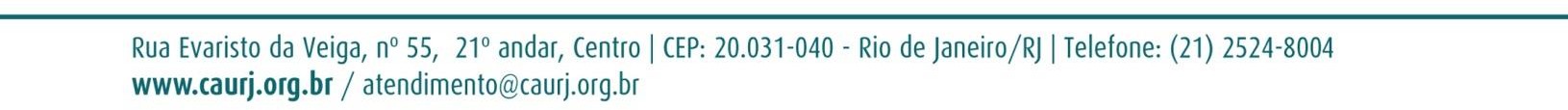 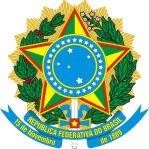 CONSELHO DE ARQUITETURA E URBANISMO DO RIO DE JANEIRO - CAU/RJAVISOTOMADA DE PREÇOS Nº 02/2016OBJETO: A presente tomada de preços tem por objeto a contratação de pessoa jurídica para prestação de serviços de Agência de Publicidade.A COMISSÃO PERMANENTE DE LICITAÇÃO, comunica que, a seção pública da Tomada de Preços Nº 02/2016, será reaberta no dia 29/03/2017, às 15:00 horas, que realizará na sua sede, localizada na Avenida República do Chile, nº 230, 23º andar - Centro – Rio de Janeiro – RJ.Rio de Janeiro, 24 de março de 2016.FLÁVIO VIDIGAL DE CARVALHO PEREIRA PRESIDENTE DA COMISSÃO PERMANENTE DE LICITAÇÃO – CAU/RJ